 Федеральное государственное бюджетное образовательное учреждение высшего образования «Красноярский государственный медицинский университет имени профессора В.Ф. Войно-Ясенецкого»Министерства здравоохранения Российской ФедерацииФармацевтический колледжДНЕВНИКучебной практикиНаименование практики Сестринский уход при инфекционных болезняхФ.И.О. _______Литвинова Полина Юрьевна___________________Место прохождения практики Фармацевтический колледж КрасГМУс «__18__» ___05____2023__ г.   по   «__24___» ___05___2023__ г.Руководитель практики:Ф.И.О. (его должность) ____Лопатина Татьяна Николаевна, преподаватель дисциплины «Сестринский уход при инфекционных болезнях» _________________________________Красноярск2023Содержание1. Цели и задачи практики2. Знания, умения, практический опыт, которыми должен овладеть обучающийся после прохождения практики3. Тематический план4. График прохождения практики5. Инструктаж по технике безопасности6.  Содержание и объем проведенной работы7. Манипуляционный лист  8. Отчет (текстовой)Цель учебной практики «Сестринский уход при инфекционных болезнях» состоит в приобретении первоначального практического опыта по участию в лечебно-диагностическом процессе и последующего освоения общих и профессиональных компетенций по избранной специальности.Задачи:Закрепление и совершенствование приобретенных в процессе обучения профессиональных умений, обучающихся по сестринскому уходу за инфекционными больными;Ознакомление со структурой работы поликлиники и организацией работы среднего медицинского персонала;Адаптация обучающихся к конкретным условиям деятельности учреждений здравоохранения;Формирование навыков общения с инфекционными пациентами с учетом этики и деонтологии;Освоение современных методов работы в медицинских организациях практического здравоохранения;Обучение студентов особенностям проведения лечебно-диагностических мероприятий в инфекционной практике;Формирование основ социально-личностной компетенции путем приобретения студентом навыков межличностного общения с медицинским персоналом и пациентами.В результате учебной практики обучающийся должен:Приобрести практический опыт: осуществления ухода за инфекционными больными при инфекционных заболеваниях;Освоить умения:готовить пациента к лечебно-диагностическим вмешательствам;осуществлять сестринский уход за больными при различных заболеваниях и состояниях;консультировать пациента и его окружение по применению лекарственных средств;осуществлять фармакотерапию по назначению врача;проводить мероприятия по сохранению и улучшению качества жизни пациента;вести утвержденную медицинскую документацию;Знать:причины, клинические проявления, возможные осложнения, методы диагностики проблем пациента; организацию и оказание сестринской помощи; пути введения лекарственных препаратов; правила использования аппаратуры, оборудования, изделий медицинского назначения.Тематический планГрафик прохождения практикиИнструктаж по технике безопасностиС инструкцией № 331 по охране труда для студентов фармацевтического колледжа ознакомленДата	18.05.2023				Роспись__Литвинова П.Ю.__________________Содержание и объем проведенной работыМанипуляционный листОценка по учебной практике_____________________Преподаватель__________________Текстовой отчетСамооценка по результатам учебной практикиПри прохождении учебной практики мною самостоятельно были проведены: _____Оформление учетно-отчетной документации, забор слизи из зева и носа на  BL, надевание противочумного костюма. ___________________________________________________________________                                                                                         сан-просвет работы с указанием количества человек  курация, беседы  с детьми, родителямиЯ хорошо овладел(ла) умениями _____ Оформление учетно-отчетной документации, забор слизи из зева и носа на  BL _________________________________________Особенно понравилось при прохождении практики ______ забор слизи из зева и носа на  BL ________________________Недостаточно освоены ______все освоено________________________________________________Замечания и предложения по прохождению практики ________нет_____________________Студент   ___________   _______Литвинова П.Ю.____________________                                                   подпись                                                                 расшифровка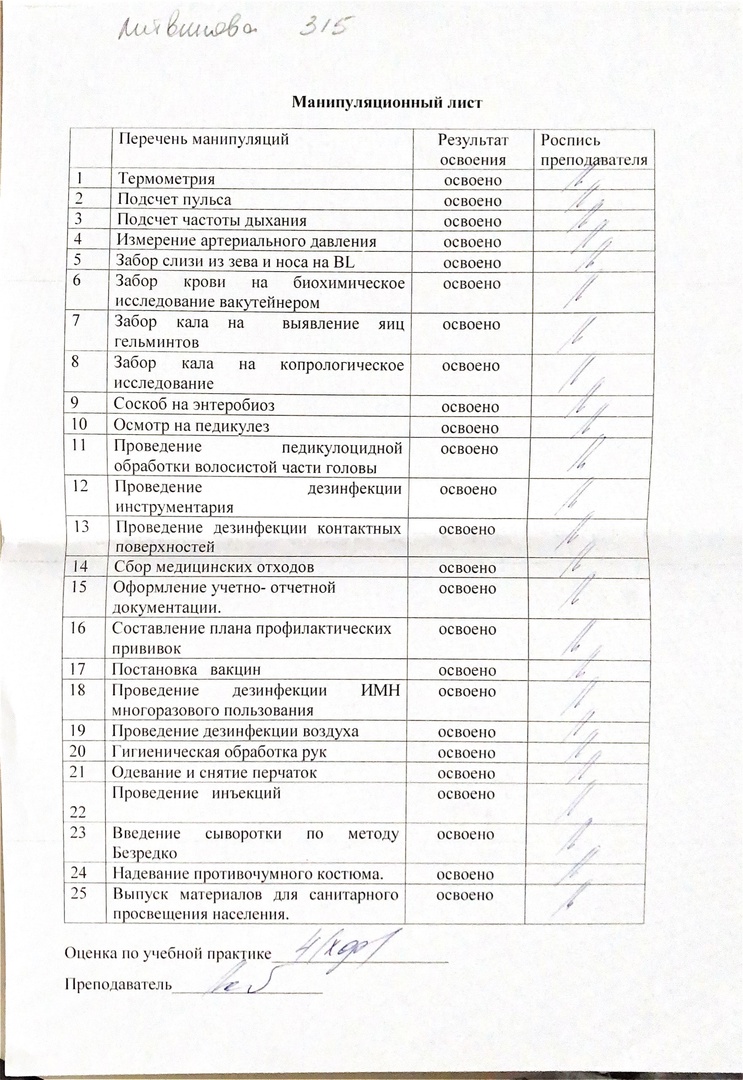 №Наименование разделов и тем практикивсего часов1.Организация  сестринского ухода при инфекционных болезнях в условиях поликлиники.62.Организация работы поликлиники  по профилактике гриппа.63.Организация работы поликлиники  по профилактике  дифтерии.64.Организация работы поликлиники  по профилактике  гельминтозов.65.Организация работы поликлиники  по профилактике   трансмиссивных инфекций.66.Организация работы  кабинета иммунопрофилактики47.Зачет по учебной практике2Итого36Вид промежуточной аттестации –  зачет№Наименование разделов и тем практикидата1.Организация  сестринского ухода при инфекционных болезнях в условиях поликлиники.18.05.232.Организация работы поликлиники  по профилактике гриппа.19.05.233.Организация работы поликлиники  по профилактике  дифтерии.20.05.234.Организация работы поликлиники  по профилактике  гельминтозов.22.05.235.Организация работы поликлиники  по профилактике   трансмиссивных инфекций.23.05.236.Организация работы  кабинета иммунопрофилактики24.05.237.Зачет по учебной практике24.05.23датаТемаСодержание работы18.05.23Организация  сестринского ухода при инфекционных болезнях в условиях поликлиники.Оформляла учетно-отчетную документацию, ознакомилась с проведением дезинфекции воздуха, осуществляла гигиеническую обработку рук, надевание и снятие перчаток, дезинфекцию контактных поверхностей,   забор кала на копрологическое и бактериологическое  исследование.19.05.23Организация работы поликлиники  по профилактике гриппа.Изучила мероприятия по профилактике гриппа в предэпидемическом и эпидемическом периоде, осуществляла гигиеническую обработку рук, надевание и снятие перчаток, термометрию, ознакомилась с проведением дезинфекции ИМН многоразового пользования.20.05.23Организация работы поликлиники  по профилактике  дифтерии.Оформляла учетно-отчетную документацию, проводила забор слизи из зева и носа на BL, ознакомилась с постановкой противодифтерийной сыворотки, ознакомилась с введением иммунных препаратов по методу А.М. Безредко, проводила сбор медицинских отходов и дезинфекцию инструментария, осуществляла гигиеническую обработку рук, одевание и снятие перчаток, ознакомилась с забором крови на биохимическое исследование вакутейнером22.05.23Организация работы поликлиники  по профилактике  гельминтозов.Ознакомилась с забором кала на выявление яиц гельминтов, соскобом на энтеробиоз, также с дезинфекцией воздуха, контактных поверхностей, выпустила материал для санитарного просвещения населения, провела подсчет частоты дыхания.23.05.23Организация работы поликлиники  по профилактике   трансмиссивных инфекций.Осматривала на педикулез и проводила педикулоцидную обработку волосистой части головы, проводила подсчет пульса и измеряла артериальное давление.24.03.23Организация работы  кабинета иммунопрофилактикиОформляла учетно-отчетную документацию, составляла план профилактических прививок.24.03.23Зачет по учебной практикеПеречень манипуляцийРезультат освоенияРоспись преподавателя1Термометрияосвоено2Подсчет пульсаосвоено3Подсчет частоты дыханияосвоено4Измерение артериального давленияосвоено5Забор слизи из зева и носа на BLосвоено6Забор крови на биохимическое исследование вакутейнеромосвоено7Забор кала на  выявление яиц гельминтовосвоено8Забор кала на копрологическое исследованиеосвоено9Соскоб на энтеробиозосвоено10Осмотр на педикулезосвоено11Проведение педикулоцидной обработки волосистой части головыосвоено12Проведение дезинфекции инструментарияосвоено13Проведение дезинфекции контактных поверхностейосвоено14Сбор медицинских отходовосвоено15Оформление учетно- отчетнойдокументации.освоено16Составление плана профилактических прививокосвоено17Постановка   вакцин освоено18Проведение дезинфекции ИМН многоразового пользованияосвоено19Проведение дезинфекции воздухаосвоено20Гигиеническая обработка рукосвоено21Одевание и снятие перчатокосвоено     22Проведение   инъекцийосвоено23Введение сыворотки по методу Безредкоосвоено24Надевание противочумного костюма.освоено25Выпуск материалов для санитарного просвещения населения.освоено